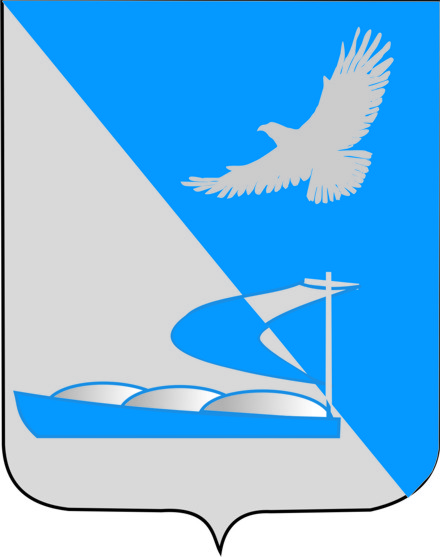 Совет муниципального образования«Ахтубинский район»РЕШЕНИЕ19.12.2019 г.	№ 38Об утверждении внесений изменений в Правила землепользования и застройки МО «Покровский сельсовет» Ахтубинского района Астраханской областиНа основании Градостроительного кодекса Российской Федерации, Федерального закона от 06.10.2003 № 131-ФЗ «Об общих принципах организации местного самоуправления в Российской Федерации», заключения о результатах публичных слушаний по рассмотрению проекта правил землепользования и застройки МО       «Покровский сельсовет» Ахтубинского района Астраханской области от 24.09.2018, Устава муниципального образования «Ахтубинский район», Совет муниципального образования «Ахтубинский район»  РЕШИЛ:Утвердить внесение изменений в Правила землепользования и застройки МО «Покровский сельсовет».Настоящее решение опубликовать в газете «Ахтубинская правда», разместить на официальном сайте Администрации МО «Ахтубинский район» и на официальном сайте Совета МО «Ахтубинский район».Решение вступает в силу со дня его официального опубликования.Глава муниципального образования «Ахтубинский район»                                                                              А.А. КирилловПредседатель Совета муниципального образования «Ахтубинский район»                                                                               В.И. Архипов 